                                                              		Αθήνα, 10 Ιανουαρίου 2018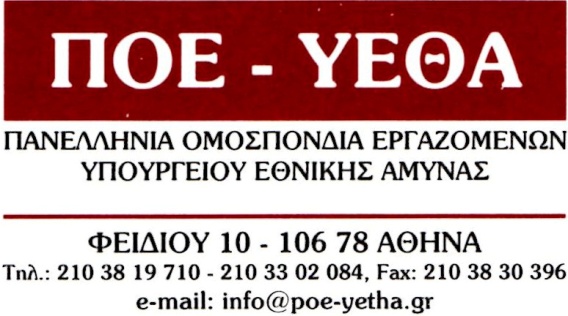 ΠΡΟΣ : Τα μέλη του Γενικού     Συμβουλίου της Π.Ο.Ε.-Υ.ΕΘ.Α.ΘΕΜΑ :  «Συνεδρίαση Γενικού Συμβουλίου»       Σας καλούμε σε τακτική συνεδρίαση του Γενικού  Συμβουλίου της Π.Ο.Ε - Υ.ΕΘ.Α, την Τρίτη 23 Ιανουαρίου 2018 και ώρα 10:00 πμ, στο ξενοδοχείο « NOVUS » (Καρόλου 23, πλ. Καραϊσκάκη, Αθήνα), με τα παρακάτω θέματα Η. Δ: 1.  Οργανισμός Πολιτικού Προσωπικού- Κινητικότητα2.  Ανθυγιεινό Επίδομα3. Μέριμνα προσωπικού 4. Οργανωτικά Θέματα5. Συνδικαλιστικές Άδειες6. Οικονομικά Θέματα  (απολογισμός περιόδου Ιούνιος-Δεκέμβριος 2017)Για το Γενικό Συμβούλιο της  Π.Ο.Ε – Υ.ΕΘ.ΑΟ ΠΡΟΕΔΡΟΣ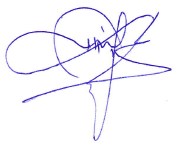 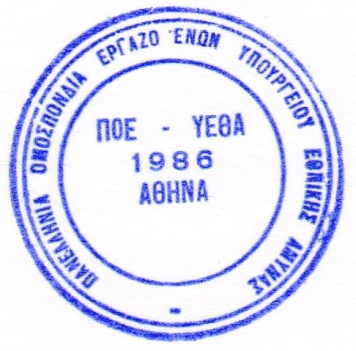 Ο ΓΕΝ. ΓΡΑΜΜΑΤΕΑΣ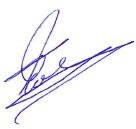 Παναγιώτης ΚαράμπελαςΓεώργιος Φωτόπουλος